Dear GSCA, I am writing to express my deepest gratitude for the incredible opportunity you have provided me through the TSS scholarship I was fortunate to receive.Your generous support has not only alleviated the financial burden of my education but has also empowered me to pursue my academic and professional aspirations.I assure you that I will approach my studies with diligence, dedication, and a profound sense of responsibility. Your belief in my potential serves as a constant source of motivation, and I am determined to make the most of this opportunity.Once again, thank you from the bottom of my heart for investing in my education and future. I am genuinely grateful for your kindness and support. I look forward to making you proud and, in the future, contributing positively to society as a result of your invaluable assistance.Sincerely,Anupam Shaw Student of MBBS 2nd ProffCalcutta National Medical College & Hospital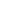 